4.4. Program details and the individual grade/marks obtained:7. CERTIFICATION OF THE SUPPLEMENT7.1. Date				:7.2. Name and Signature			:ÜmitSerdaroğlu7.3. Capacity				: Registrar7.4. Official stamp or seal		:8. INFORMATION ON THE NATIONAL HIGHER EDUCATION SYSTEMThe basic structure of the North Cyprus Education System consists of four main stages as pre-school education, primary education, secondary education and higher education.Pre-school education consists of non-compulsory programs whereas primary education is a compulsory 8 year program for all children beginning from the age of 6. The secondary education system includes “General High Schools” and “Vocational and Technical High Schools”.The Higher Education System in North Cyprus is regulated by the Higher Education Planning, Evaluation, Accreditationand Coordination Council (YükseköğretimPlanlama,Denetleme,AkreditasyonveKoordinasyonKurulu – YÖDAK). Established in 1988, the Council regulates the activities of higher education institutions with respect to research, governing, planning and organization. The higher education institutions are established within the framework of the Higher Education Law. All programs of higher education should be accredited by YÖDAK.Higher education in North Cyprus comprises all post-secondary higher education programmes, consisting of short, first, second, and third cycle degrees in terms of terminology of the Bologna Process. The structure of North Cyprus higher education degrees is based on a two-tier system, except for dentistry, pharmacy, medicine and veterinary medicine programmes which have a one-tier system. The duration of these one-tier programmes is five years except for medicine which lasts six years. The qualifications in these one-tier programmes are equivalent to the first cycle (bachelor degree) plus secondary cycle (master degree) degree. Undergraduate level of study consists of short cycle (associate degree) - (önlisansderecesi) and first cycle (bachelor degree) - (lisansderecesi) degrees which are awarded after the successful completion of full-time two-year and four-year study programmes, respectively.Graduate level of study consists of second cycle (master degree) – (yükseklisansderecesi) and third cycle (doctorate) – (doktoraderecesi) degree programmes. Second cycle is divided into two sub-types named as master without thesis and master with thesis. Master programmes without thesis consists of courses and semester project. The master programmes with a thesis consist of courses, a seminar, and a thesis. Third cycle (doctorate) degree programmes consist of completion of courses, passing a qualifying examination and a doctoral thesis. Specializations in dentistry, accepted as equivalent to third cycle programmes are carried out within the faculties of dentistry. Specialization in medicine, accepted as equivalent to third cycle programmes are carried out within the faculties of medicine, and university hospitals and training hospitals operated by the Ministry of Health.Universities consist of graduate schools (institutes) offering second cycle (master degree) and third cycle (doctorate) degree programmes, faculties offering first cycle (bachelor degree) programmes, four-year higher schools offering first cycle (bachelor degree) degree programmes with a vocational emphasis and two-year vocational schools offering short cycle (associate degree) degree programmes of strictly vocational nature. Second cycle degree holders may apply to third cycle programmes if their performance at the first cycle degree level is exceptionally high and their national central Graduate Education Entrance Examination (ALES) score is also high and their application is approved. The doctoral degree is conferred subject to at least one publication in a cited and refereed journal.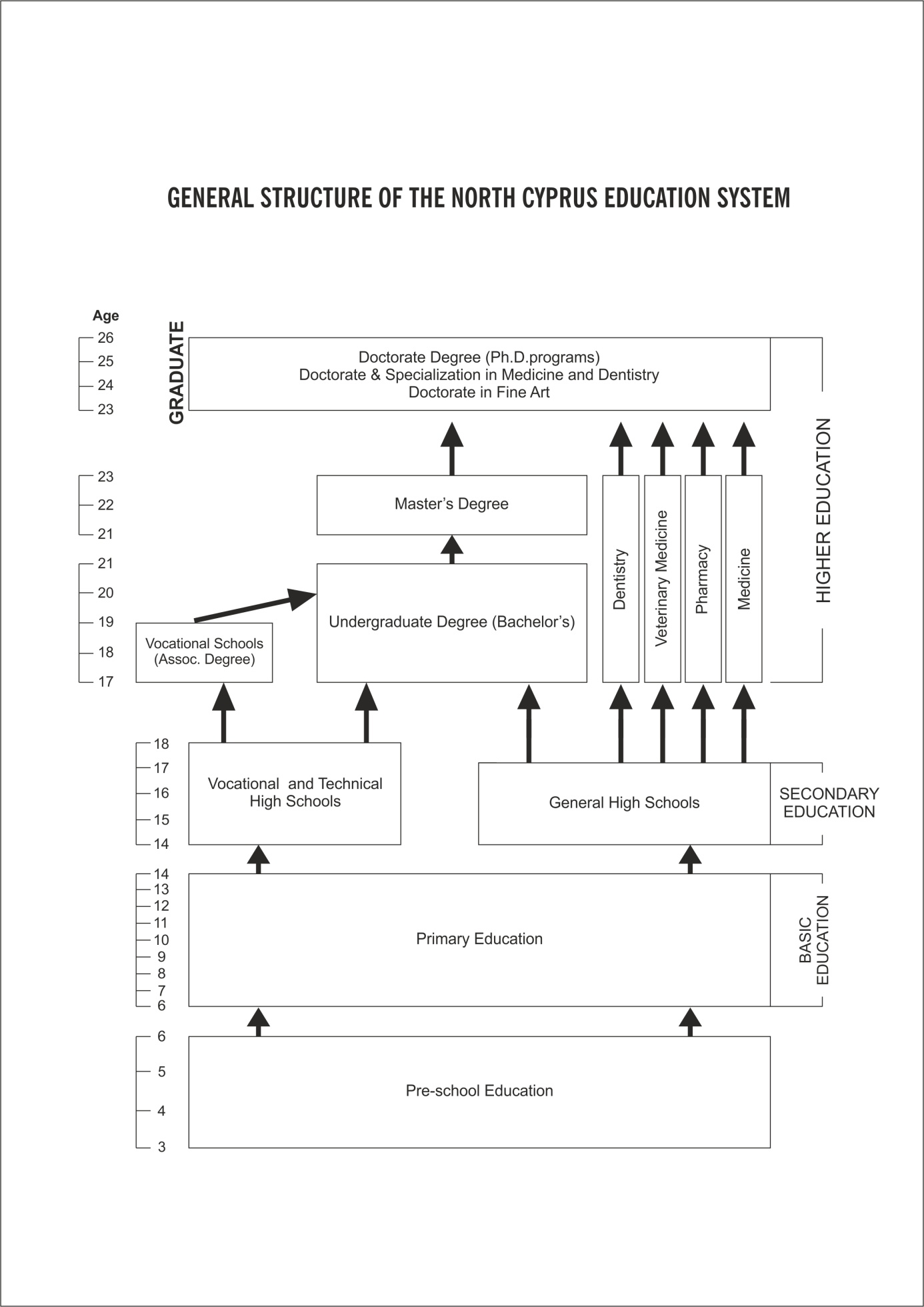 Diploma No:Diploma Date: Diploma Date: 1.INFORMATION IDENTIFYING THE HOLDER OF THE QUALIFICATION1.INFORMATION IDENTIFYING THE HOLDER OF THE QUALIFICATION1.INFORMATION IDENTIFYING THE HOLDER OF THE QUALIFICATION1.1. Family name(s):1.2. Given name(s):1.1. Family name(s):1.2. Given name(s):1.3. Place and date of birth:1.4. Student identification number:2. INFORMATION IDENTIFYING THE QUALIFICATION2. INFORMATION IDENTIFYING THE QUALIFICATION2. INFORMATION IDENTIFYING THE QUALIFICATION2.1. Name of the qualification and (if applicable) the title conferredASSOCIATE DEGREE OF BIOMEDICAL SYSTEM TECHNOLOGY, A.D.2.2. Main field(s) of study forqualification	BIOMEDICAL SYSTEMS TECHNOLOGY2.3. Name and status of awarding institutionNEAR EAST UNIVERSITY, PRIVATE UNIVERSITY2.1. Name of the qualification and (if applicable) the title conferredASSOCIATE DEGREE OF BIOMEDICAL SYSTEM TECHNOLOGY, A.D.2.2. Main field(s) of study forqualification	BIOMEDICAL SYSTEMS TECHNOLOGY2.3. Name and status of awarding institutionNEAR EAST UNIVERSITY, PRIVATE UNIVERSITY2.4. Name and type of institution administering studiesSAME AS 2.3.2.5. Language(s) of instruction/examinationsENGLISH3. INFORMATION ON THE LEVEL OF THE QUALIFICATION3. INFORMATION ON THE LEVEL OF THE QUALIFICATION3. INFORMATION ON THE LEVEL OF THE QUALIFICATION3.1. Level of qualificationFirst Cycle (Associate’s Degree)3.1. Level of qualificationFirst Cycle (Associate’s Degree)3.2. Official length of program Normally 2 Years, 2 semesters per year,16 weeks per semester3.3. Access requirement(s)	Admission of International nationalities to higher education is based on a nation-wide Student Selection Examination (ÖSS) administered by the Higher Education Council of Turkey (YÖK). Admission of Turkish Republic of Northern Cyprus nationals is based on the Near East University Entrance and Placement Exam. Admission of foreign students is based on their high school credentials. Proof of English language proficiency is also required.3.3. Access requirement(s)	Admission of International nationalities to higher education is based on a nation-wide Student Selection Examination (ÖSS) administered by the Higher Education Council of Turkey (YÖK). Admission of Turkish Republic of Northern Cyprus nationals is based on the Near East University Entrance and Placement Exam. Admission of foreign students is based on their high school credentials. Proof of English language proficiency is also required.3.3. Access requirement(s)	Admission of International nationalities to higher education is based on a nation-wide Student Selection Examination (ÖSS) administered by the Higher Education Council of Turkey (YÖK). Admission of Turkish Republic of Northern Cyprus nationals is based on the Near East University Entrance and Placement Exam. Admission of foreign students is based on their high school credentials. Proof of English language proficiency is also required.4. INFORMATION ON THE CONTENTS AND RESULTS GAINED4. INFORMATION ON THE CONTENTS AND RESULTS GAINED4. INFORMATION ON THE CONTENTS AND RESULTS GAINED4.1. Mode of study	Full-Time4.1. Mode of study	Full-Time4.2. Programme requirements	A student is required to have a minimum CGPA of 2.OO/4.00 and no failing grades (below DD).4.3. Objectives	Educate and train students to demonstrate ability to research, analyse and present scientific and technological concepts and data in a precise and logical manner; knowledge and understanding the functions and operations of biomedical systems; knowledge or the scientific and technological factors involved in the sector and ability to integrate and apply such knowledge in the management of operational activities; ability to adapt professionally in a rapidly changing society; their perspectives with respect to social issues, responsibilities and ethics.4.3. Objectives	Educate and train students to demonstrate ability to research, analyse and present scientific and technological concepts and data in a precise and logical manner; knowledge and understanding the functions and operations of biomedical systems; knowledge or the scientific and technological factors involved in the sector and ability to integrate and apply such knowledge in the management of operational activities; ability to adapt professionally in a rapidly changing society; their perspectives with respect to social issues, responsibilities and ethics.4.4. Programme details and the individual grades/marks obtainedPlease see the next page.4.5. Grading scheme, grade translation and grade distribution guidance:For each course taken, the student is assigned one of the following grades by the course teacher. For A.Sc., B.Sc. or B.A. degrees, students must obtain at least DD or S from each course and have a GGPA of not less than 2.00 out of 4.00 and have completed all the courses and summer practices in the program. For graduate degrees, students must obtain at least CC or S from each course for M.Sc. and M.A., at least BB for Ph.D. They also need to have a GCPA of 3.00 to graduate. The student’s standing is calculated in the form of a Graduate Point Average (GPA) and Cumulative Grade Point (CGPA) and is announced at the end of each semester by the Registrar’s Office. The total credit points for a course are obtained by multiplying the coefficient of the final grade by the credit hours. In order to obtain the GPA for any given semester, the total credit points are divided by the total credit hours. The averages are given up to two decimal points. Students who obtain a CGPA of 3.00-3.49 at the end of a semester are considered as “Honour Students” and those who obtain a CGPA of 3.50-4.00 at the end of a semester are considered as “High Honour Students” and this is recorded in their academic report. The letter grades, the quality point equivalents are:PercentageCourse Coefficient	Grade	PercentageCourse Coefficient	Grade90-100		4		AA	70-74		2		CC85-89		3.5		BA	65-69		1.5		DC80-84		3		BB	60-64		1		DD75-79		2.5		CB	50-59		0.5		FD49 and below	0		FFl- Incomplete S- Satisfactory Completion, U-Unsatisfactory, NA-Never Attended,E-Exempted, W– Withdrawn4.5. Grading scheme, grade translation and grade distribution guidance:For each course taken, the student is assigned one of the following grades by the course teacher. For A.Sc., B.Sc. or B.A. degrees, students must obtain at least DD or S from each course and have a GGPA of not less than 2.00 out of 4.00 and have completed all the courses and summer practices in the program. For graduate degrees, students must obtain at least CC or S from each course for M.Sc. and M.A., at least BB for Ph.D. They also need to have a GCPA of 3.00 to graduate. The student’s standing is calculated in the form of a Graduate Point Average (GPA) and Cumulative Grade Point (CGPA) and is announced at the end of each semester by the Registrar’s Office. The total credit points for a course are obtained by multiplying the coefficient of the final grade by the credit hours. In order to obtain the GPA for any given semester, the total credit points are divided by the total credit hours. The averages are given up to two decimal points. Students who obtain a CGPA of 3.00-3.49 at the end of a semester are considered as “Honour Students” and those who obtain a CGPA of 3.50-4.00 at the end of a semester are considered as “High Honour Students” and this is recorded in their academic report. The letter grades, the quality point equivalents are:PercentageCourse Coefficient	Grade	PercentageCourse Coefficient	Grade90-100		4		AA	70-74		2		CC85-89		3.5		BA	65-69		1.5		DC80-84		3		BB	60-64		1		DD75-79		2.5		CB	50-59		0.5		FD49 and below	0		FFl- Incomplete S- Satisfactory Completion, U-Unsatisfactory, NA-Never Attended,E-Exempted, W– Withdrawn4.5. Grading scheme, grade translation and grade distribution guidance:For each course taken, the student is assigned one of the following grades by the course teacher. For A.Sc., B.Sc. or B.A. degrees, students must obtain at least DD or S from each course and have a GGPA of not less than 2.00 out of 4.00 and have completed all the courses and summer practices in the program. For graduate degrees, students must obtain at least CC or S from each course for M.Sc. and M.A., at least BB for Ph.D. They also need to have a GCPA of 3.00 to graduate. The student’s standing is calculated in the form of a Graduate Point Average (GPA) and Cumulative Grade Point (CGPA) and is announced at the end of each semester by the Registrar’s Office. The total credit points for a course are obtained by multiplying the coefficient of the final grade by the credit hours. In order to obtain the GPA for any given semester, the total credit points are divided by the total credit hours. The averages are given up to two decimal points. Students who obtain a CGPA of 3.00-3.49 at the end of a semester are considered as “Honour Students” and those who obtain a CGPA of 3.50-4.00 at the end of a semester are considered as “High Honour Students” and this is recorded in their academic report. The letter grades, the quality point equivalents are:PercentageCourse Coefficient	Grade	PercentageCourse Coefficient	Grade90-100		4		AA	70-74		2		CC85-89		3.5		BA	65-69		1.5		DC80-84		3		BB	60-64		1		DD75-79		2.5		CB	50-59		0.5		FD49 and below	0		FFl- Incomplete S- Satisfactory Completion, U-Unsatisfactory, NA-Never Attended,E-Exempted, W– Withdrawn4.6Overall classification of the award	CGPA: /4.004.6Overall classification of the award	CGPA: /4.004.6Overall classification of the award	CGPA: /4.005. INFORMATION ON THE FUNCTION OF THE QUALIFICATION5. INFORMATION ON THE FUNCTION OF THE QUALIFICATION5. INFORMATION ON THE FUNCTION OF THE QUALIFICATION5.1. Access to further study		May apply to second cycle programmes.5.2. Professional status conferredThis degree enables the graduates to exercise the profession.5.2. Professional status conferredThis degree enables the graduates to exercise the profession.6. ADDITIONAL INFORMATION6. ADDITIONAL INFORMATION6. ADDITIONAL INFORMATION6. 1. Additional information	6.2. Sources for further informationFaculty web sitehttp://www.neu.edu.tr/en/node/6183Department web site	http://english.neu.edu.tr/University web site	http://www.neu.edu.trThe Council of Higher Education of Turkey	 http://www.yok.gov.trHigher Education Planning, Evaluation Accreditation and Coordination of North Cyprus Council Web site	http://www.ncyodak.org6.2. Sources for further informationFaculty web sitehttp://www.neu.edu.tr/en/node/6183Department web site	http://english.neu.edu.tr/University web site	http://www.neu.edu.trThe Council of Higher Education of Turkey	 http://www.yok.gov.trHigher Education Planning, Evaluation Accreditation and Coordination of North Cyprus Council Web site	http://www.ncyodak.org1 ( 1st Semester)2( 2nd Semester)Course CodeCourse NameCRECTSStatusGradeCourse CodeCourse NameCRECTSStatusGradeTUR 101Turkish Language I22CompulsoryTUR 102Turkish Language II22CompulsoryAIT 101Atatürk’s Principles & History of Turkish Revolution I22CompulsoryAIT 102Atatürk’s Principles & History of Turkish Revolution I222CompulsoryİNG 101English I33CompulsoryİNG 102English II33CompulsorySMO 105Basic Mathematics33CompulsoryBCT102Electronics I44CompulsoryBCT 101General Physics45CompulsoryBCT 104Medical Device Technology I22CompulsoryBCT 103Introduction to Biomedical Device Technology22CompulsoryBCT 108Maintenance and Material22CompulsoryBCT 105Circuit Analysis44CompulsoryBCT 110Digital Electronics44CompulsoryBCT 107Electronic Measurement Tech. and Busines Safety33CompulsoryBCT 112Computer Programming33CompulsoryBCT 109Medical Instrumentation33CompulsoryBCT 114Computer Aided Design22CompulsoryBCT 111Treatment Devices33CompulsoryBCT 116Alternative Current Circuit Analysis33CompulsoryBCT 118Control Systems33Compulsory293030303 ( 3rd Semester)4( 4th Semester)Course CodeCourse NameCRECTSStatusGradeCourse CodeCourse NameCRECTSStatusGradeBCT 201Electronics II24CompulsoryBCT 202Medical Analysis Device55CompulsoryBCT 203Microprocessor44CompulsoryBCT 204Microcontroller Applications33CompulsoryBCT 205Electro Mechanic44CompulsoryBCT 206Medical Imaging System33CompulsoryBCT 207Life Support Devices43CompulsoryBCT 208Graduation Project33CompulsoryBCT 209Medical Imaging Devices44CompulsoryBCT 210Sterilization Devices22CompulsoryBCT 211Physiological Signal Monitoring33CompulsoryBCT 212System Analysis and Design33CompulsoryBCT 213Equipment İnstallation and Removal23CompulsoryBCT 214Sensors and Transduers33CompulsoryBCT 215Programmable Controllers33BCT 216Professional English22CompulsoryBCT 217Training01BCT 218Laser Principles22CompulsoryBCT 219Graduation Project11SMO 210Quality in Health Services34Compulsory27302930TOTAL  CREDITS 116  -  ECTS 120TOTAL  CREDITS 116  -  ECTS 120TOTAL  CREDITS 116  -  ECTS 120TOTAL  CREDITS 116  -  ECTS 120TOTAL  CREDITS 116  -  ECTS 120TOTAL  CREDITS 116  -  ECTS 120TOTAL  CREDITS 116  -  ECTS 120TOTAL  CREDITS 116  -  ECTS 120TOTAL  CREDITS 116  -  ECTS 120TOTAL  CREDITS 116  -  ECTS 120TOTAL  CREDITS 116  -  ECTS 120